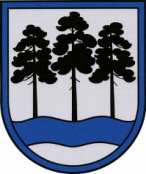 OGRES  NOVADA  PAŠVALDĪBAReģ.Nr.90000024455, Brīvības iela 33, Ogre, Ogres nov., LV-5001tālrunis 65071160, fakss 65071161, e-pasts: ogredome@ogresnovads.lv, www.ogresnovads.lv PAŠVALDĪBAS  DOMES  SĒDES  PROTOKOLA  IZRAKSTS28.§Par grozījumu Ogres novada pašvaldības domes 2017.gada 19.oktobra lēmumā “Par Ogres novada izglītības konsultatīvās komisijas izveidošanu un tās nolikuma apstiprināšanu” Pašvaldība kā atvasināta publiskā persona darbojas sabiedrības interesēs. Viens no pašvaldības pienākumiem ir pastāvīgi pārbaudīt un uzlabot sabiedrībai sniegto pakalpojumu kvalitāti, vienkāršot un uzlabot procedūras privātpersonas labā un savā darbībā ievērot labas pārvaldības principu, līdz ar to pašvaldības administrācijas institucionālo sistēmu pastāvīgi pārbauda un, ja nepieciešams, pilnveido, izvērtējot arī funkciju apjomu, nepieciešamību un koncentrācijas pakāpi, normatīvā regulējuma apjomu un detalizāciju un apsverot deleģēšanas iespējas vai ārpakalpojuma izmantošanu.Ogres novada pašvaldības administrācija pastāvīgi veic organizatoriska un saimnieciska rakstura pasākumus, nolūkā paaugstināt pašvaldības iestāžu darbības kvalitāti un administratīvo procesu efektivitāti.Ar Ogres novada pašvaldības domes 2017.gada 19.oktobra lēmumu “Par Ogres novada izglītības konsultatīvās komisijas izveidošanu un tās nolikuma apstiprināšanu” tika izveidota Ogres novada izglītības konsultatīvā komisija, kuras sastāvā ir iekļauts arī Ogres Valsts ģimnāzijas pārstāvis. Ogres novada pašvaldībā ir saņemta Ogres novada izglītības konsultatīvās komisijas locekles Daces Zemītes iesniegums (reģistrēts Ogres novada pašvaldībā 2019.gada 19.septembrī ar Nr.2-4.2/5744) par atteikšanos darboties Ogres novada izglītības konsultatīvajā komisijā un Ogres Valsts ģimnāzijas direktora pienākumu izpildītājas Innas Zeņkevičas  2019.gada 26.septembra iesniegums (reģistrēts Ogres novada pašvaldībā 2019.gada 27.septembrī ar Nr.2-4.2/5941) par iekļaušanu Ogres novada izglītības konsultatīvajā komisijā. No saņemtās informācijas izriet, ka ir jāveic izmaiņas Ogres novada izglītības konsultatīvās komisijas sastāvā.Ogres novada izglītības konsultatīvās komisijas locekļi nav valsts amatpersonas likuma “Par interešu konflikta novēršanu valsts amatpersonu darbībā” izpratnē, tādējādi nav nepieciešams izvērtēt, vai amatu savienošana neradīs interešu konfliktu.  Pamatojoties uz likuma “Par pašvaldībām” 21.panta pirmās daļas 24.punktu, Ogres novada pašvaldības 2014.gada 18.decembra saistošo noteikumu Nr.36/2014 „Ogres novada pašvaldības nolikums” 7.punktu,balsojot: PAR – 15 balsis (E.Helmanis, G.Sīviņš, J.Laizāns, A.Mangulis, M.Siliņš, S.Kirhnere, A.Purviņa, Dz.Žindiga, Dz.Mozule, D.Širovs, J.Laptevs, J.Iklāvs, I.Vecziediņa, J.Latišs, E.Bartkevičs), PRET – nav, ATTURAS – nav, Ogres novada pašvaldības dome NOLEMJ:Izdarīt Ogres novada pašvaldības domes 2017.gada 19.oktobra lēmumā “Par Ogres novada izglītības konsultatīvās komisijas izveidošanu un tās nolikuma apstiprināšanu” šādu grozījumu:izteikt 2.17.1 punktu šādā redakcijā:“2.17.1 Inna Zeņkeviča, Ogres Valsts ģimnāzijas direktora vietniece izglītības jomā;”.Uzdot Ogres novada pašvaldības centrālās administrācijas “Ogres novada pašvaldība” Kancelejai nodrošināt Ogres novada pašvaldības domes 2017.gada 19.oktobra lēmuma “Par Ogres novada izglītības konsultatīvās komisijas izveidošanu un tās nolikuma apstiprināšanu” aktuālo redakciju.Kontroli par lēmuma izpildi uzdot pašvaldības izpilddirektora vietniekam.(Sēdes vadītāja,domes priekšsēdētāja E.Helmaņa paraksts)Ogrē, Brīvības ielā 33Nr.13      2019.gada 17.oktobrī